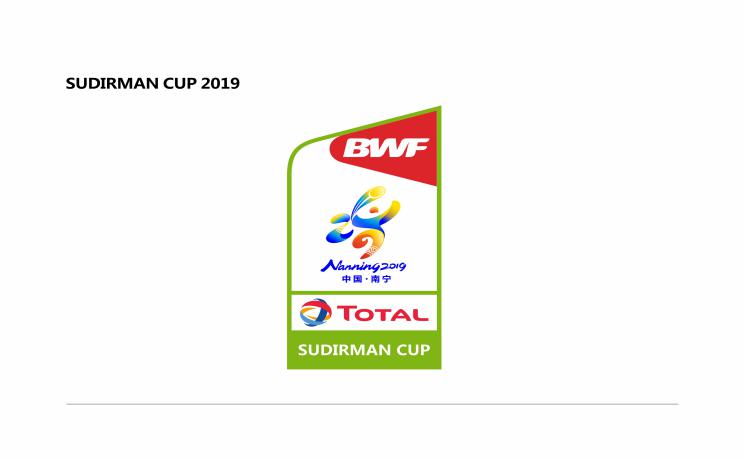 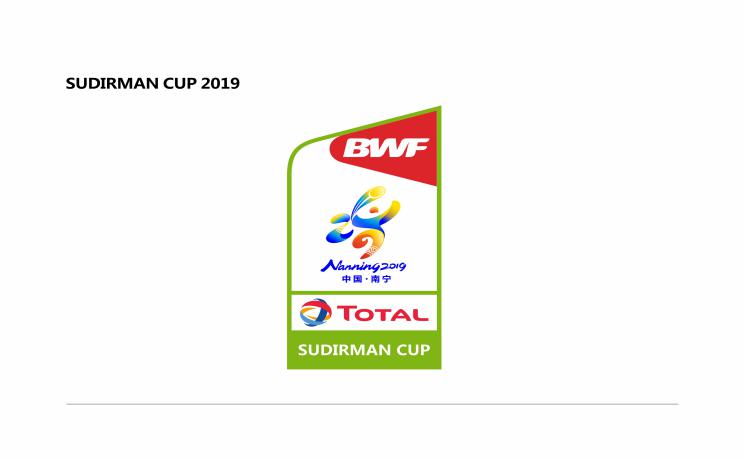 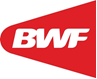 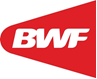 Please send this form to the Organizing Committee no later than 12 April 2019EMAIL: nnsdmvisa@163.comFax: +0086 0771 2350123               Phone：+0086 0771 2350022Delegates Hotel Reservation / Payment FormOfficial Hotel:Nanning Wanda Vista HotelDongge Road Extended Line No 118Qingxiu Wanda Plaza 1st FloorNanning, Guangxi ProvinceRates:Single Room = 1 person (King bed) – USD150 per nightDouble Room = 2 people (1 King bed or Twin Beds) – USD160 per nightDeluxe Suite – USD300 per nightExecutive Suite – USD400 per nightThe rate includes full buffet breakfast.Room types are subject to availability – please book early.Payment in AdvancePayment can be made by bank transfer or by Credit Card.Method of PaymentBank TransferIf you are paying by bank transfer, please send the completed form to the host and they will issue you a proforma invoice. Please quote the invoice reference when making payment.Bank Name: Bank of China Guangxi Branch     Bank Address: 39, Gu Cheng Road, Nanning, Guangxi, 530022 China     Account Name: Nanning Gold Target Sports Culture CO. Ltd.     Account Number: 6223 7510 5635     SWIFT CODE: BKCHCNBJ480BRANCH: Guangxi2.	Payment by Credit Card – complete the Credit Card Authorization form belowMEMBER ASSOCIATION(Country)CATEGORY(AGM Delegate / Observer)CONTACT PERSONPHONEEMAILADDRESSNo.Types of RoomsCostUSD $NamePositionCheck-in DateCheck-out DateCheck-out DateCostUSD $No.Single/Twin / DoubleCostUSD $NamePositionCheck-in DateCheck-out DateCheck-out DateCostUSD $1122334455TOTALTOTALTOTALTOTALTOTALTOTALTOTALI wish to pay by credit card I wish to pay through bank transfer Credit Card DetailsCredit Card DetailsCredit Card DetailsCredit Card DetailsCredit Card DetailsName (as printed on credit card)Name (as printed on credit card)Card typeCard type  Visa       Master Card      Amex      Diners    or  Visa Debit*     Master Card Debit*   (refer restrictions below)  Visa       Master Card      Amex      Diners    or  Visa Debit*     Master Card Debit*   (refer restrictions below)  Visa       Master Card      Amex      Diners    or  Visa Debit*     Master Card Debit*   (refer restrictions below)Credit card numberCredit card numberCVC (3 digits - see back of card)CVC (3 digits - see back of card)Expiry dateBy signing, I understand that all payments made for accommodation (package) are subject to the agreed terms and conditions. Where applicable, any refunds will be made payable to the above-named guest.By signing, I understand that all payments made for accommodation (package) are subject to the agreed terms and conditions. Where applicable, any refunds will be made payable to the above-named guest.By signing, I understand that all payments made for accommodation (package) are subject to the agreed terms and conditions. Where applicable, any refunds will be made payable to the above-named guest.By signing, I understand that all payments made for accommodation (package) are subject to the agreed terms and conditions. Where applicable, any refunds will be made payable to the above-named guest.By signing, I understand that all payments made for accommodation (package) are subject to the agreed terms and conditions. Where applicable, any refunds will be made payable to the above-named guest.Signature (as per credit card)Date